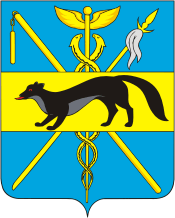 СОВЕТ НАРОДНЫХ ДЕПУТАТОВБОГУЧАРСКОГО МУНИЦИПАЛЬНОГО РАЙОНАВОРОНЕЖСКОЙ ОБЛАСТИРЕШЕНИЕ__________________________________________________________________от «27 » ноября 2014 года № 211               г. БогучарОб утверждении  Положения о порядкеопубликования (обнародования) муниципальных правовых актов и иной официальной информации органов местного самоуправления  Богучарского муниципального района        В соответствии с Федеральным законом от 09.02.2009 г. № 8 – ФЗ «Об обеспечении доступа к информации о деятельности государственных органов и органов местного самоуправления», Федеральным законом от 06.10.2003 № 131 – ФЗ «Об общих принципах организации местного самоуправления в Российской Федерации», Уставом Богучарского муниципального района, в целях своевременного информирования граждан и организаций о принятых нормативных правовых актах и иной официальной информации органов местного самоуправления Богучарского муниципального района, Совет народных депутатов Богучарского муниципального района                                                      РЕШИЛ:1.  Утвердить Положение о порядке опубликования (обнародования) муниципальных правовых актов и иной официальной информации органов местного самоуправления  Богучарского муниципального района согласно приложению .2.  Определить официальными изданиями для опубликования муниципальных правовых актов и иной официальной информации органов местного самоуправления Богучарского муниципального района следующие средства массовой информации:-   районная газета «Сельская новь»;-  Вестник органов местного самоуправления Богучарского муниципального района;- сайт администрации Богучарского муниципального района в сети Интернет: www.boguchar.ru.3. Контроль за выполнением данного решения возложить на постоянную комиссию Совета народных депутатов Богучарского муниципального района по местному самоуправлению, правотворческой деятельности, депутатской этике (Середин С.И.) и заместителя главы администрации Богучарского муниципального района - руководителя аппарата администрации района Самодурову Н.А..Глава Богучарскогомуниципального района                                                            А.М.Василенко Приложение  к решениюСовета народных депутатовБогучарского муниципального районаот «27 » ноября 2014 года № 211                                                  Положениео порядке опубликования (обнародования) муниципальных правовых актов и иной официальной информации органов местного самоуправления Богучарского муниципального района.1. Общие положения1.1. Настоящее Положение о порядке опубликования (обнародования) муниципальных правовых актов и иной официальной информации органов местного самоуправления Богучарского муниципального района (далее – Положение) регулирует организационно-правовые и организационно-технические вопросы доведения до всеобщего сведения населения Богучарского муниципального района (далее – муниципальное образование) содержания муниципальных правовых актов и иной официальной информации.1.2. Настоящее Положение разработано в соответствии с Конституцией Российской Федерации, Федеральными законами «Об общих принципах организации местного самоуправления в Российской Федерации», «О средствах массовой информации», «Об информации, информационных технологиях и защите информации», «Об обеспечении доступа к информации о деятельности государственных органов и органов местного самоуправления», Уставом муниципального образования.1.3. Целью настоящего Положения является обеспечение реализации прав граждан и организаций на доступ к официальной информации о работе органов местного самоуправления муниципального образования (далее - органов местного самоуправления), доведения до сведения населения содержания принятых органами местного самоуправления муниципальных правовых актов, направленных на установление, изменение или отмену общеобязательных правил, действующих на территории муниципального образования, а также, в случае необходимости, иных муниципальных правовых актов либо официальной информации органов местного самоуправления.1.4. Текст муниципального правового акта, опубликованный в соответствии с порядком, установленным данным Положением, считается официальным документом, имеющим юридическую силу на всей территории муниципального образования.2. Понятия, используемые в настоящем ПоложенииДля целей настоящего Положения используются следующие понятия:обнародовать - объявить для всеобщего сведения, опубликовать;опубликовать - объявить, предать гласности в периодическом печатном или электронном средстве массовой информации;официальное печатное издание органов местного самоуправления (далее - официальное печатное издание) - печатное средство массовой информации, в котором в соответствии с решением органов местного самоуправления производится публикация принятых ими муниципальных правовых актов и иной официальной информации для всеобщего сведения;официальный Интернет-сайт администрации муниципального образования (далее - официальный сайт) - электронное средство массовой информации с адресом: www.boguchar.ru, в котором в соответствии с решением органов местного самоуправления производится публикация принятых ими муниципальных правовых актов и иной официальной информации для всеобщего сведения;нормативный муниципальный правовой акт - письменный официальный документ, принятый (изданный) в определенной форме правомочным органом или должностным лицом органа местного самоуправления в пределах их компетенции и направленный на установление, изменение или отмену правовых норм, рассчитанных на неограниченный круг субъектов и многократное или постоянное применение;официальная информация о деятельности органов местного самоуправления (далее – иная официальная информация) - информация, предоставленная (подписанная) либо утвержденная должностными лицами органов местного самоуправления в соответствии с их компетенцией, в том числе:- тексты официальных выступлений и заявлений главы муниципального района,  главы администрации муниципального района;- сведения об официальных мероприятиях, проводимых главой муниципального образования, главой администрации муниципального района, Советом народных депутатов муниципального образования и администрацией муниципального образования;- сведения об официальных визитах и рабочих поездках руководителей органов местного самоуправления;- отчеты органов местного самоуправления перед населением;- сведения об основных показателях социально-экономического развития муниципального образования и динамике их развития, сведения об исполнении местного бюджета;- обзоры и анализ обращений граждан и организаций в органы местного самоуправления;- сведения о конкурсах (тендерах, аукционах, торгах), проводимых администрацией муниципального образования;- квалификационные требования к кандидатам на замещение должностей муниципальной службы муниципального образования и порядок поступления на нее;- другая официальная информация о деятельности органов местного самоуправления.3. Порядок подготовки муниципальных правовых актов и иной официальной информации для официального опубликования (обнародования)3.1. В проекте нормативного правового акта органов местного самоуправления необходимо указывать срок его введения в действие в соответствии с Уставом муниципального образования.3.2. Проект нормативного правового акта органов местного самоуправления должен в обязательном порядке включать в себя указание на издание для дальнейшего официального опубликования данного документа: «опубликовать в районной газете «Сельская новь»» или в Вестнике органов местного самоуправления Богучарского муниципального района. 3.3. Муниципальные правовые акты, а также иная официальная информация, подлежащие официальному опубликованию (обнародованию), в течение трех рабочих дней после их регистрации в соответствующем органе местного самоуправления в электронном виде и на бумажном носителе с сопроводительным письмом за подписью руководителя структурного подразделения органа местного самоуправления, ответственного за подготовку и выпуск документов, направляется в структурное подразделение администрации муниципального образования, уполномоченное на официальное опубликование муниципальных правовых актов (далее - уполномоченный орган).4. Порядок опубликования муниципальных правовых актов и иной официальной информации4.1. Муниципальные правовые акты, а также иная официальная информация, подлежащие опубликованию, направляются уполномоченным органом в соответствующие официальные издания в течение одного рабочего дня с момента поступления.4.2. Официальное печатное издание публикует муниципальные правовые акты, а также иную официальную информацию, подлежащие опубликованию, по возможности в ближайшем номере (спецвыпуске) официального печатного издания, но не позднее срока, установленного действующим законодательством Российской Федерации.4.3. На официальном сайте публикуются муниципальные нормативные правовые акты, а также иная официальная информация, подлежащая опубликованию, в течение дня, следующего за днем поступления.4.4. При официальном опубликовании муниципальных правовых актов в обязательном порядке указывается наименование акта, орган, принявший акт, дата его принятия, регистрационный номер, должностное лицо, его подписавшее.4.5. Муниципальные правовые акты публикуются полностью. Если в тексте муниципального правового акта дается ссылка на приложение, то данное приложение подлежит обязательному опубликованию одновременно с основным текстом акта, поскольку является неотъемлемой частью данного акта.4.6. Датой официального опубликования признается дата первого опубликования полного текста муниципального правового акта. Если значительный по объему муниципальный правовой акт по техническим причинам не может быть опубликован в одном номере официального печатного издания, то такой акт публикуется в нескольких номерах официального печатного издания подряд. В этом случае датой официального опубликования муниципального правового акта является день выхода номера официального печатного издания, в котором завершена публикация его полного текста.4.7. Изменения в соответствующих нормативных правовых актах подлежат публикации в таком же порядке, как и публикация самих муниципальных правовых актов.4.8. О допущенных при официальном опубликовании муниципального правового акта ошибках, опечатках и иных неточностях публикуется официальное извещение в одном из последующих номеров того же официального издания.4.9. Нормативные правовые акты могут быть дополнительно опубликованы по телевидению, разосланы государственным органам, органам местного самоуправления, должностным лицам, предприятиям, учреждениям, организациям, переданы по каналам связи.5. Обнародование муниципальных правовых актов и иной официальной информации.5.1. Муниципальные правовые акты, а также иная официальная информация, подлежащие обнародованию, в течение трех рабочих дней с момента поступления обнародуются уполномоченным органом одним из следующих способов (либо их произвольной комбинацией):а) посредством размещения текста муниципального правового акта и иной официальной информации в специально установленных местах для обнародования;б) посредством размещения текста муниципального правового акта и иной официальной информации на Интернет-сайтах органов местного самоуправления и их структурных подразделений.5.2. Тексты муниципальных правовых актов и иной официальной информации, обнародованные способами, указанными в подпунктах «а» и «б» пункта 5.1 настоящего Положения должны быть доступны для ознакомления не менее чем 20 календарных дней с момента обнародования.При этом, в случае, если объем муниципальных правовых актов, подлежащих обнародованию способом, указанным в подпункте «а» пункта 5.1 настоящего Положения превышает 50 печатных листов формата А4, либо текст содержит карты и схемы, допустимо его обнародование путем издания брошюр (сборников) с его текстом, с одновременным размещением в специально установленных местах для обнародования объявления о порядке ознакомления с текстом акта.5.3. Специально установленными местами для обнародования муниципальных правовых актов и иной официальной информации посредством размещения текста муниципального правового акта и иной официальной информации являются:информационные стенды, расположенные в здании администрации муниципального образования (Воронежская область, гоорд Богучар, улица Кирова, дом 1);5.4. В случаях, когда муниципальный правовой акт и иная официальная информация обнародованы в соответствии с пунктом 5.1 настоящего Положения, в официальном печатном издании публикуется информация о факте и способе его обнародования. Текст информационного сообщения об обнародовании муниципального правового акта для опубликования в официальном печатном издании готовится органом местного самоуправления, принявшим решение о его обнародовании.6. Заключительные положения.6.1. Не допускается при опубликовании (обнародовании) муниципального правового акта и иной официальной информации органов местного самоуправления отступать от официального текста документа и вносить в него комментарии средств массовой информации.6.2. Контроль за правильностью и своевременностью опубликования муниципальных правовых актов и иной официальной информации органов местного самоуправления осуществляется уполномоченным органом.6.3. Технические требования к муниципальным правовым актам и иной официальной информации органов местного самоуправления, подлежащими официальному опубликованию на официальном сайте, регулируются Регламентом предоставления информации для размещения на официальном сайте, утверждаемом правовым актом администрации муниципального образования.
